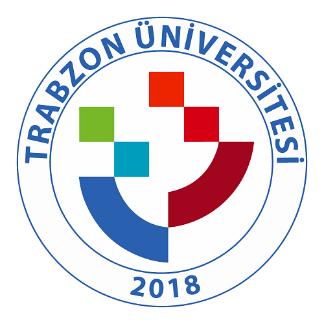 TRABZON ÜNİVERSİTESİ B.5.1-2. TRÜ Kütüphane ve Dokümantasyon Daire Başkanlığı tarafından abone olunan veri tabanları listesi(http://kutuphane.trabzon.edu.tr/tr/page/abone-veri-tabanlari-listesi/11944) Abone Veri Tabanları ListesiVeritabanı İsmiTürüBilgiAcademicSearch UltimateTam MetinAppliedScience& Business PeriodicalsRetrospectivBibliyografikAppliedScience&Technology Index RetrospectiveBibliyografikArt Index RetrospectiveBibliyografikBMJ Online JournalsTam MetinBusiness Periodicals Index RetrospectiveBibliyografikBusiness Source UltimateTam MetinCAB AbstractsBibliyografikCentral &EasternEuropeanAcademic SourceTam MetinDynaMedDiğerEducation Index RetrospectiveBibliyografikEmeraldPremiereJournalDiğerERICTam MetinEuropeanViews of theAmericas: 1493 to 1750BibliyografikGreenFILEBibliyografikHumanities&SocialSciences Index RetrospectiveBibliyografikIEEEDiğerIThenticateDiğerJSTOR Archive Journal ContentTam MetinJurix Hukuk VeritabanıTam MetinKazancı Hukuk VeritabanıTam MetinLibrary, Information Science&TechnologyAbstractsBibliyografikMedlineBibliyografikMendeleyDiğerMasterFILEComplate Tam MetinMasterFILE Reference eBook CollectionTam MetinNewspaper Source PlusTam MetinNewswiresBibliyografikOpenDissertationsTam MetinOvid Total Access CollectionTam MetinProQuestDissertations&ThesesTam MetinRegional Business NewsTam MetinScienceDirectFreedom CollectionTam MetinScopusBibliyografikSOBİAD Atıf DiziniTam MetinSpringer Nature – AcademicJournalsTam MetinSpringer Nature – AdisTam MetinSpringer Nature – Nature JournalsAllTam MetinSpringer Nature – PalgraveMacmillanJournalsTam MetinSpringer Nature – SpringerLinkTam MetinTaylor & FrancisTam MetinTeacher Reference CenterBibliyografikTheBeltand Road Initiative Reference SourceTam MetinTR DizinTam MetinTurcademyTam MetinTurnitinDİğerWeb NewsBibliyografikWiley Online LibraryTam MetinWeb of ScienceBibliyografikÜniversitelerin erişimine açık olan EKUAL veri tabanlarını aynı anda taramak için tıklayınız(http://kutuphane.trabzon.edu.tr/) 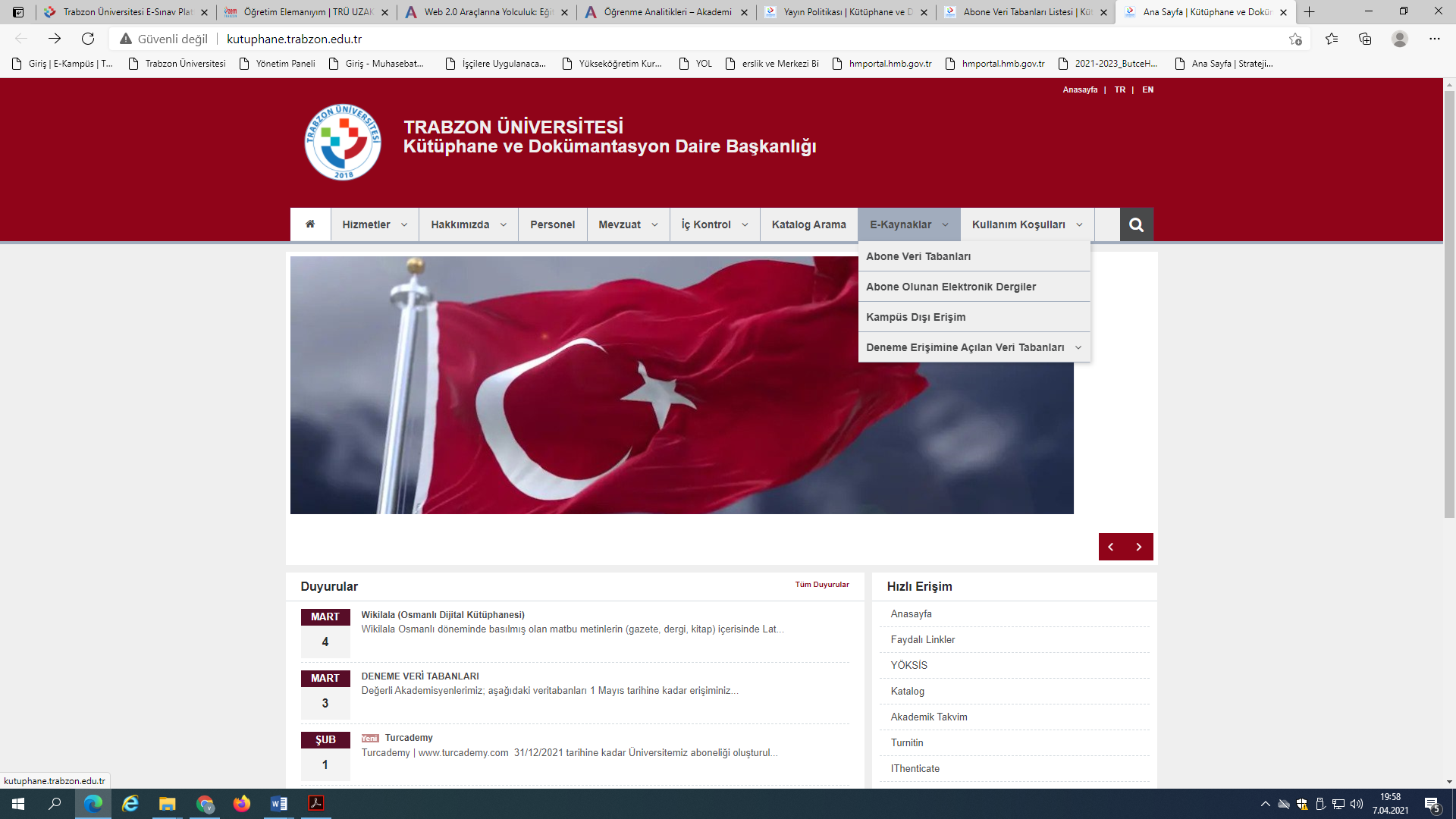 